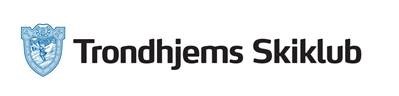 SØKNADSSKJEMA SOMMERJOBB MULTISPORTSUKA 2023Jeg ønsker jobb som (sett kryss - flere kryss er lov):Jeg vil jobbe i (sett kryss – flere kryss er lov)Jeg har erfaring med:Kort om meg selv og hvorfor jeg bør få jobb under Multisportsuka:Jeg bekrefter at jeg søker sommerjobb på Multisportsuka 2023.Underskrift søker: Underskrift foresatt hvis søker er under 18 år:Søknadsskjema sendes til berit@skiklubben.no innen 24. mars 2023.NavnAdressePostnummer og stedTelefonnummerEpostFødselsdatoSkole/utdanningGruppelederInstruktørRessursperson (assistent, mat og renhold)Uke 26 (mandag til fredag)Uke 32 (mandag til fredag)AktivitetJaNeiKommentarFotballRulleskiSkiskytingOrienteringKajakk SUPHar våtkortHinderløypeSkateboardSparkesyklingDansSkihoppTurnFrisbeegolfKampsportFriidrettTerrengsyklingHåndball/basket/innebandyFriluftslivVære med barnLage matLede en gruppe